GRAMMARParts of Speech-8Noun (Tom, boy, LA, home, table, love,)Verb (go, drink, watch)Adjective (beautiful, tall, red, )Adverb -How? When? Where? (slowly, yesterday, here)Conjunction (and, but, when, because)Pronoun (she, her, mine, him)Preposition (on, in, next to)Interjection (oh! Wow! OMG! Oh, you are here!)Meaningful Linguistic UnitsText (Essay)ParagraphSentence S+V; Complete thoughtClause (thought)- S+V; Complete thought (Independent Clause) or Incomplete thought (Dependent Clause)PhraseWordMorpheme (prefix, root, suffix) un- unhappy/ -edConjunctions:CoordinatingSubordinatingTransitional (Adverbial)Clauses:Independent ClauseDependent ClauseSentences by Structure:SimpleCompoundComplexComplex CompoundRun-on sentencesFused run-onsComma -splice CLAUSES  always have S+V and Complete thought OR Incomplete thought.  There are 2 types:Independent S+V; Complete thought.  = Simple Sentence              I came home late.Dependent S+V; Incomplete thought             When I came home late,……CONJUNCTIONS connect Words, Phrases, Clauses, Sentences, Paragraphs Types of Conjunctions used structuring sentences and their PunctuationCoordinating ConjunctionsSubordinating ConjunctionsTransitional (Adverbial) ConjunctionsCoordinating Conjunctions- connect Words, Phrases, Clauses (Ind+Ind clauses= Compound Sent)For – (meaning: because)AndNorButOrYet -- (meaning: but)SoWhen Coordinating Conjunctions Connect:Words:     Tom and Anna        Sam, Anna, and Tom Phrases:   Chocolate cake and vanilla ice-cream        Sweet cookies, chocolate cake, and vanilla ice-cream     * When there is a comma in the phrase, separate the phrase with (;)                 Last summer, I visited Rome, Italy; Yerevan, Armenia; and Moscow, Russia. Clauses (Ind, cc Ind clauses = Compound Sentences                   Tom was watching TV, and Anna was washing the dishes.                   I went to the mall, and I bought a new dress. (Compound Sent.)             But:   I went to the mall and bought a new dress. (Simple sent.)   Subordinating Conjunctions: connect Words, Phrases, Clauses (Ind. + Dep clauses= Complex Sentence)Here are some Subordinating Conjunctions: When / while / if / as if / because / since / due (to) / although / despite/ until / after/ before/ whenever Also, know that these words start a Dependent Clause  who /whose / that / whichSubordinating Conjunctions:  join Dependent + Independent clauses = Complex Sentencessc Dependent, Independent              Example:  When I came home late, everyone was already sleeping.                                           Dep.                                Ind. Independent sc Dependent = Complex Sentences               S+V                    S+V              Example:  Everyone was already sleeping when I came home late.Transitional (Adverbial) Conjunctions   connect Clauses (Ind+ Ind) Sentences, Paragraphs         Ind ; Trans Conj, Ind = Compound Sentence     Here are some Transitional Conjunctions: however, moreover, therefore, consequently, for example, for instance,     first of all, in addition, in conclusion, ect.USE and PUNCTUATION: However, Tom went to that party.  Tom, however, didn’t want it. Tom was not feeling well; however, he decided to go to work.RUN-ON SENTENCES are 2 sentences that are joined-in with no/wrong conjunction and/or punctuation.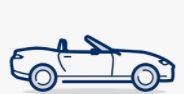 2 types Run-ons:  Fused and Comma SpliceToday, many people sell products over the Internet they are making impressive profits. (Fused)      Today, many people sell products over the Internet , they are making impressive profits. (Comma Splice)CORRCT OPTIONS OF RUN- ONSSimple sentence (2 simple sentences)        Today, many people sell products over the Internet.     They are making impressive profitsCompound SentenceToday, many people sell products over the Internet, and they are making impressive profitsToday, many people sell products over the Internet; consequently,  they are making impressive profits.
Today many people sell products over the Internet; they are making impressive profits.Complex Sentence               Although the semester is almost over, the teacher doesn’t know my name.              The teacher doesn’t know my name although the semester is almost over.)LET’S TRY!  Find all the possible correct options:Today, many people sell products over the Internet they are making impressive profits.Today, many people sell products over the Internet, they are making impressive profits.Today, many people sell products over the Internet and they are making impressive profits.Today, many people sell products over the Internet, and they are making impressive profits.Today, many people sell products over the Internet; they are making impressive profits.